проводят 23-24 марта 2017 годаВсероссийскую научно-практическую конференцию молодых ученых«Современная культурология: проблемы и перспективы межэтнического взаимодействия»Основные направления работы конференции:Народы Поволжья Регионы: межэтнические коммуникации.Современный диалог культур: теоретические и практические проблемы.Предметная область и особенности дисциплинарных подходов к изучению межэтнических отношений. Исторические и политических факторы в межэтнических взаимодействиях.Межэтнические конфликты: типологизация, формы, способы разрешения. Зоны межэтнических конфликтов и напряжений. Толерантность в межэтнических отношениях.Заявки на участие в работе конференции просим направлять до 10 марта 2017 года по е-mail: listvamer@yandex.ru. По итогам конференции планируется издание сборника статей.Место проведения конференции и адрес оргкомитета:   410012, г. Саратов, ул. Астраханская, 83, СНИГУ им. Н.Г. Чернышевского, корп.12.  (фактический адрес г. Саратов, ул. Вольская, 10а, философский факультет)Тел.: (8452) 22-51-12, 21-36-12.Заявки составлять по форме:Требования к предоставляемым материалам: Электронный вариант и 1 экз. распечатки текста. Объем статьи 5–7 страниц в редакторе  Word, 14 шрифт, одинарный интервал, поля по . Отступ первой строки - . Выравнивание - по ширине. Стоимость 1 стр. – 130 руб. Просьба обязательно проверять файлы на наличие вирусов! Перед отправкой тезисов доклада необходимо проверить их на оригинальность с помощью системы «Антиплагиат». Допустимый процент оригинальности – не ниже 75%. Оргкомитет оставляет за собой право отбора статей для публикации.  Материалы не рецензируются.Образец оформления статьи:УДК Название статьиИ.И. ИвановСаратовский государственный университет, Саратов Кратная аннотация.Ключевые слова: The title of the article in EnglishI.I. IvanovSaratov State University, SaratovSummary.Key words: Текст. Текст. Текст. Текст. Текст. Текст. Текст. Текст. Текст. Текст. Текст. Текст[1, с.24]. Текст. Текст. Текст. Текст. Текст.Список литературы:1. Росс Л., Нисбетт Р. Человек и ситуация. Уроки социальной психологии. М., 1999. 2. Рыбалко И. В. «Новые отцы» в современной России: представление мужчин о родительстве // Вестник СГТУ. Саратов, 2006. № 3. Вып. 2.Руководители проекта: д.ф.н., профессор, заведующий кафедрой философии культуры и культурологии СНИГУ им. Н.Г. Чернышевского Листвина Евгения Викторовна; к.ф.н., доцент кафедры философии культуры и культурологии СНИГУ им. Н.Г. Чернышевского Шиндина Ольга Викторовна.Межрегиональный центр теоретических  и прикладных исследований культурыФилософский факультет Саратовского национального исследовательского государственного университета  им. Н.Г. ЧернышевскогоКафедра философии культуры и культурологии Научно-образовательное культурологическое общество Заявка на участие в работе конференцииВсероссийскую научно-практическую конференцию молодых ученых«Современная культурология: проблемы и перспективы межэтнического взаимодействия»Фамилия, имя, отчество _______________________________________________Тема доклада_____________________________Место учебы, курс, группа, направление подготовки____________________ФИО, должность, место работы научного руководителя_______________________________Контактный телефон_____________________e-mail: _____________________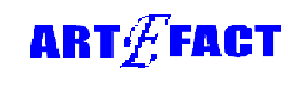 